Universitatea de Medicină şi Farmacie “Carol Davila” Bucureşti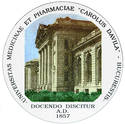 Comisia pentru asigurarea calităţiiFIŞA DISCIPLINEIDate despre programTimpul total estimat (ore/semestru de activitate didactică)Precondiții (acolo unde este cazul)Condiții (acolo unde este cazul)Competențe specifice acumulateObiectivele disciplinei (reieşind din grila competenţelor specifice acumulate)ConținuturiCoroborarea conţinuturilor disciplinei cu aşteptările reprezentanţilor comunităţii epistemice, asociaţiilor profesionale şi angajatori reprezentativi din domeniul aferent programuluiEvaluarea1.1.UNIVERSITATEA DE MEDICINĂ ŞI FARMACIE “CAROL DAVILA”UNIVERSITATEA DE MEDICINĂ ŞI FARMACIE “CAROL DAVILA”UNIVERSITATEA DE MEDICINĂ ŞI FARMACIE “CAROL DAVILA”UNIVERSITATEA DE MEDICINĂ ŞI FARMACIE “CAROL DAVILA”UNIVERSITATEA DE MEDICINĂ ŞI FARMACIE “CAROL DAVILA”UNIVERSITATEA DE MEDICINĂ ŞI FARMACIE “CAROL DAVILA”UNIVERSITATEA DE MEDICINĂ ŞI FARMACIE “CAROL DAVILA”UNIVERSITATEA DE MEDICINĂ ŞI FARMACIE “CAROL DAVILA”1.2. FACULTATEA  DE MOASE SI ASISTENTA MEDICALAFACULTATEA  DE MOASE SI ASISTENTA MEDICALAFACULTATEA  DE MOASE SI ASISTENTA MEDICALAFACULTATEA  DE MOASE SI ASISTENTA MEDICALAFACULTATEA  DE MOASE SI ASISTENTA MEDICALAFACULTATEA  DE MOASE SI ASISTENTA MEDICALAFACULTATEA  DE MOASE SI ASISTENTA MEDICALAFACULTATEA  DE MOASE SI ASISTENTA MEDICALA1.3.DISCIPLINA:  MEDICINA INTERNA SI INGRIJIRI CALIFICATEDISCIPLINA:  MEDICINA INTERNA SI INGRIJIRI CALIFICATEDISCIPLINA:  MEDICINA INTERNA SI INGRIJIRI CALIFICATEDISCIPLINA:  MEDICINA INTERNA SI INGRIJIRI CALIFICATEDISCIPLINA:  MEDICINA INTERNA SI INGRIJIRI CALIFICATEDISCIPLINA:  MEDICINA INTERNA SI INGRIJIRI CALIFICATEDISCIPLINA:  MEDICINA INTERNA SI INGRIJIRI CALIFICATEDISCIPLINA:  MEDICINA INTERNA SI INGRIJIRI CALIFICATE1.4. DOMENIUL DE STUDII  SANATATEDOMENIUL DE STUDII  SANATATEDOMENIUL DE STUDII  SANATATEDOMENIUL DE STUDII  SANATATEDOMENIUL DE STUDII  SANATATEDOMENIUL DE STUDII  SANATATEDOMENIUL DE STUDII  SANATATEDOMENIUL DE STUDII  SANATATE1.5.CICLUL DE STUDII: LICENȚĂCICLUL DE STUDII: LICENȚĂCICLUL DE STUDII: LICENȚĂCICLUL DE STUDII: LICENȚĂCICLUL DE STUDII: LICENȚĂCICLUL DE STUDII: LICENȚĂCICLUL DE STUDII: LICENȚĂCICLUL DE STUDII: LICENȚĂ1.6.PROGRAMUL DE STUDII: MOASEPROGRAMUL DE STUDII: MOASEPROGRAMUL DE STUDII: MOASEPROGRAMUL DE STUDII: MOASEPROGRAMUL DE STUDII: MOASEPROGRAMUL DE STUDII: MOASEPROGRAMUL DE STUDII: MOASEPROGRAMUL DE STUDII: MOASEDate despre disciplinăDate despre disciplinăDate despre disciplinăDate despre disciplinăDate despre disciplinăDate despre disciplinăDate despre disciplinăDate despre disciplinăDate despre disciplină2.1.Denumirea disciplinei: HEMATOLOGIE TRANSFUZIONALA LA GRAVIDA SI NOU-NASCUTDenumirea disciplinei: HEMATOLOGIE TRANSFUZIONALA LA GRAVIDA SI NOU-NASCUTDenumirea disciplinei: HEMATOLOGIE TRANSFUZIONALA LA GRAVIDA SI NOU-NASCUTDenumirea disciplinei: HEMATOLOGIE TRANSFUZIONALA LA GRAVIDA SI NOU-NASCUTDenumirea disciplinei: HEMATOLOGIE TRANSFUZIONALA LA GRAVIDA SI NOU-NASCUTDenumirea disciplinei: HEMATOLOGIE TRANSFUZIONALA LA GRAVIDA SI NOU-NASCUTDenumirea disciplinei: HEMATOLOGIE TRANSFUZIONALA LA GRAVIDA SI NOU-NASCUTDenumirea disciplinei: HEMATOLOGIE TRANSFUZIONALA LA GRAVIDA SI NOU-NASCUT2.2.Titularul activităților de curs Sef lucrari dr. Minodora ONISÂITitularul activităților de curs Sef lucrari dr. Minodora ONISÂITitularul activităților de curs Sef lucrari dr. Minodora ONISÂITitularul activităților de curs Sef lucrari dr. Minodora ONISÂITitularul activităților de curs Sef lucrari dr. Minodora ONISÂITitularul activităților de curs Sef lucrari dr. Minodora ONISÂITitularul activităților de curs Sef lucrari dr. Minodora ONISÂITitularul activităților de curs Sef lucrari dr. Minodora ONISÂI2.3.Titularul activităților de seminar Sef lucrari dr. Minodora ONISÂITitularul activităților de seminar Sef lucrari dr. Minodora ONISÂITitularul activităților de seminar Sef lucrari dr. Minodora ONISÂITitularul activităților de seminar Sef lucrari dr. Minodora ONISÂITitularul activităților de seminar Sef lucrari dr. Minodora ONISÂITitularul activităților de seminar Sef lucrari dr. Minodora ONISÂITitularul activităților de seminar Sef lucrari dr. Minodora ONISÂITitularul activităților de seminar Sef lucrari dr. Minodora ONISÂI2.4. Anul de studiu2.4. Anul de studiuIV2.5. SemestrulVII2.6. Tipul de evaluareexamen2.7. Regimul disciplineiDSNr ore pe săptămână5  Curs    Curs  2seminar/ laborator  3Total ore din planul de învățământ70Curs  Curs  28seminar/ laborator  42Distributia fondului de timpStudiul după manual, suport de curs, bibliografie și notițeStudiul după manual, suport de curs, bibliografie și notițeStudiul după manual, suport de curs, bibliografie și notițeStudiul după manual, suport de curs, bibliografie și notițeStudiul după manual, suport de curs, bibliografie și notițeStudiul după manual, suport de curs, bibliografie și notițe20Documentare suplimentară în bibliotecă, pe platformele electronice de specialitate și pe terenDocumentare suplimentară în bibliotecă, pe platformele electronice de specialitate și pe terenDocumentare suplimentară în bibliotecă, pe platformele electronice de specialitate și pe terenDocumentare suplimentară în bibliotecă, pe platformele electronice de specialitate și pe terenDocumentare suplimentară în bibliotecă, pe platformele electronice de specialitate și pe terenDocumentare suplimentară în bibliotecă, pe platformele electronice de specialitate și pe teren20Pregătire seminarii / laboratoare, teme, referate, portofolii și eseuriPregătire seminarii / laboratoare, teme, referate, portofolii și eseuriPregătire seminarii / laboratoare, teme, referate, portofolii și eseuriPregătire seminarii / laboratoare, teme, referate, portofolii și eseuriPregătire seminarii / laboratoare, teme, referate, portofolii și eseuriPregătire seminarii / laboratoare, teme, referate, portofolii și eseuri20TutoriatTutoriatTutoriatTutoriatTutoriatTutoriat20ExaminăriExaminăriExaminăriExaminăriExaminăriExaminăriAlte activitățiAlte activitățiAlte activitățiAlte activitățiAlte activitățiAlte activități3.7. Total ore de studiu individual3.7. Total ore de studiu individual3.7. Total ore de studiu individual803.9. Total ore pe semestru3.9. Total ore pe semestru3.9. Total ore pe semestru753.10. Numărul de credite3.10. Numărul de credite3.10. Numărul de credite5551504.1.  de curriculumAnatomie, Histologie, Fiziologie, Fiziopatologie, Nursing general, Farmacologie, Semiologie Medicală, Medicina InternaNu e cazul4.2. de competențeAnamneză / Examen clinic general al pacientuluiNu e cazul5.1.  de desfășurare a cursuluiSală curs, Videoproiector, laptop / PCNu e cazul5.2. de desfășurare a seminarului / laboratoruluiSecțiile clinice de Hematologie / laboratoare – Spitalul Universitar de Urgenta BucurestiNu e cazulCompetențe profesionale (exprimate prin cunoștințe și abilități)Evaluarea clinica si particularitati ale bolnavului hematologicTehnici particulare de investigare hematologicaStabilirea unui diagnostic hematologic, pe baze clinice si paracliniceRecunoasterea urgentei hematologiceNotiuni terapeutice de baza in hematologieTransfuzia – notiuni de baza, indicatii, tipuri de produse, principii de administrare, monitorizare, reactii adverse, particularitati in sarcina si la nou-nascutCompetențe transversale (de rol, de dezvoltare profesională, personale)Identificarea rolurilor și responsabilităţilor într-o echipă pluridisciplinară, aplicarea de tehnici de relaţionare şi muncă eficientă în cadrul echipei şi în relaţie cu pacientulUtilizarea eficientă a surselor informaţionale și a resurselor de comunicare și formare profesională asistată (portaluri Internet, aplicaţii software de specialitate, baze de date, cursuri on-line etc.) atât in limba romana cât şi intr-o limba de circulaţie internaţionalaAbilitati de comunicare cu pacientul si cu aparținatorii.Abordarea pacientului cu patologie hematologica.Formarea spiritului critic, de empatie, deontologie profesionala și asumare a responsabilitații5.1. Obiectivul generalFamiliarizarea studentului cu patologia specifica a pacientului hematologic si particularitatile patologiei hematologice in sarcina5.2. Obiective specificParticularitatile clinice si paraclinice in hematologie; stabilirea planul de investigatie in hematologie Interpretarea hemogramelor normale si din diferite afectiuni hematologice; diferentierea de hemogramele din afectiuni generale nonhematologice; Interpretarea coagulogramelorPatologia hematologica-oncologica si non-oncologica – baze teoretice si prezentari de cazuri cliniceIdentificarea si abordarea urgentei hematologiceParticularitatile patologiei hematologice in sarcinaMedicina transfuzionala si particularitatile sale in sarcina6.1. CursMetode de predareObservații1.Hematopoieza/Elemente de diagnostic in patologia hematologica2.Elemente de nursing ale pacientului hematologic/hematooncologic3.Clasificarea anemiilor. Anemia feripriva si alte tipuri de anemii: anemia megaloblastica, hemolitica, etc4.Elemente de hemostaza. Investigarea coagularii. 5.Patologia coagularii - particularitati in sarcina.6.Patologia coagularii - particularitati in sarcina – sindroame trombotice, trombofilii.7.Grupe de sange, determinari, tehnici. 8.Produse de sange – tipuri de produse si indicatii 9.Reactii posttransfuzionale: clasificare, identificare, abordare terapeutica10.Chimioterapia – Principii, tipuri, reactii adverse.  Factori de crestere, produse biologice 11.Clasificarea bolilor hematooncologice si elemente principale de diagnostic – particularitati in sarcina. Leucemia acuta12.Patologii hemato-oncologice cronice (sindroame mieloproliferative, sindroame limfoproliferative, mielomul multiplu, etc)13.Nursing in hematologie – particularitati in sarcina14.Urgente hematologice – ingrijiri speciale.Curs magistral cu prezentări Power Point si discutii interactiveBibliografie:1. Greer J, Foerster J, Lukens J, Rodgers G, Paraskevas F, Glader B. Wintrobe’s Clinical Hematology, 12th Edition, Lippincott Williams & Wilkins, 20092. Harrison – Principii de Medicina Interna, Editia 14, Ed. Teora, Bucuresti 20033. Harrison – Manual de Medicina, Editia 15, Ed. Stiintelor Medicale, Bucuresti 20044. Provan D, Singer C, Baglin T, Dokal I. Oxford Handbook of Clinical Hematology, 3rd Edition, Oxford University Press, 20095. Ana-Maria Vlădăreanu. Diagnosticul Hemopatiilor Maligne, in note si imagini de atlas. Editura Universitara Carol Davila Bucuresti, 2007.6. Ana-Maria Vlădăreanu. Actualităţi în limfoamele maligne non-Hodgkiniene. Editura Medicală Amaltea, Bucuresti 2002 7. Ana Maria Vlădăreanu. Limfoamele în Corelaţie cu Virusurile Limfotrope. Editura Medicala Amaltea, Bucuresti 20078. Anca-Roxana Lupu, Ana-Maria Vladareanu, Daniel Coriu (sub redactia) – Hematologie Clinica. Editura Universitara Carol Davila, Bucuresti 2017Bibliografie:1. Greer J, Foerster J, Lukens J, Rodgers G, Paraskevas F, Glader B. Wintrobe’s Clinical Hematology, 12th Edition, Lippincott Williams & Wilkins, 20092. Harrison – Principii de Medicina Interna, Editia 14, Ed. Teora, Bucuresti 20033. Harrison – Manual de Medicina, Editia 15, Ed. Stiintelor Medicale, Bucuresti 20044. Provan D, Singer C, Baglin T, Dokal I. Oxford Handbook of Clinical Hematology, 3rd Edition, Oxford University Press, 20095. Ana-Maria Vlădăreanu. Diagnosticul Hemopatiilor Maligne, in note si imagini de atlas. Editura Universitara Carol Davila Bucuresti, 2007.6. Ana-Maria Vlădăreanu. Actualităţi în limfoamele maligne non-Hodgkiniene. Editura Medicală Amaltea, Bucuresti 2002 7. Ana Maria Vlădăreanu. Limfoamele în Corelaţie cu Virusurile Limfotrope. Editura Medicala Amaltea, Bucuresti 20078. Anca-Roxana Lupu, Ana-Maria Vladareanu, Daniel Coriu (sub redactia) – Hematologie Clinica. Editura Universitara Carol Davila, Bucuresti 2017Bibliografie:1. Greer J, Foerster J, Lukens J, Rodgers G, Paraskevas F, Glader B. Wintrobe’s Clinical Hematology, 12th Edition, Lippincott Williams & Wilkins, 20092. Harrison – Principii de Medicina Interna, Editia 14, Ed. Teora, Bucuresti 20033. Harrison – Manual de Medicina, Editia 15, Ed. Stiintelor Medicale, Bucuresti 20044. Provan D, Singer C, Baglin T, Dokal I. Oxford Handbook of Clinical Hematology, 3rd Edition, Oxford University Press, 20095. Ana-Maria Vlădăreanu. Diagnosticul Hemopatiilor Maligne, in note si imagini de atlas. Editura Universitara Carol Davila Bucuresti, 2007.6. Ana-Maria Vlădăreanu. Actualităţi în limfoamele maligne non-Hodgkiniene. Editura Medicală Amaltea, Bucuresti 2002 7. Ana Maria Vlădăreanu. Limfoamele în Corelaţie cu Virusurile Limfotrope. Editura Medicala Amaltea, Bucuresti 20078. Anca-Roxana Lupu, Ana-Maria Vladareanu, Daniel Coriu (sub redactia) – Hematologie Clinica. Editura Universitara Carol Davila, Bucuresti 20176.2. Seminar / laboratorMetode de predareObservațiiExaminarea hematologica, particularitati ale bolnavului hematologicTehnici de investigare in hematologie, inclusiv punctii aspirative, biopsii medulare, flowcitometrie, etcInterpretarea hemogramelor, coagularilor, frotiurilor de sange periferic, medulogramelor, fenotiparilor, etcPrezentari cazuri hematologie – teoretice si practiceRecunoasterea urgentei hematologice, cunoasterea manevrelor de resuscitare în condiții de prim-ajutorTransfuzia – notiuni de baza, indicatii, tipuri de produse, principii de administrare, monitorizare, reactii adverse, particularitati la gravida si nou-nascutChimioterapia – notiuni de baza, indicatii, principii de preparare si administrare, monitorizare, reactii adverse, particularitati in relatie cu sarcinaExaminare pacienti si foi de observatiePrezentari de cazBibliografie:1. Greer J, Foerster J, Lukens J, Rodgers G, Paraskevas F, Glader B. Wintrobe’s Clinical Hematology, 12th Edition, Lippincott Williams & Wilkins, 20092. Harrison – Principii de Medicina Interna, Editia 14, Ed. Teora, Bucuresti 20033. Harrison – Manual de Medicina, Editia 15, Ed. Stiintelor Medicale, Bucuresti 20044. Provan D, Singer C, Baglin T, Dokal I. Oxford Handbook of Clinical Hematology, 3rd Edition, Oxford University Press, 20095. Ana-Maria Vlădăreanu. Diagnosticul Hemopatiilor Maligne, in note si imagini de atlas. Editura Universitara Carol Davila Bucuresti, 2007.6. Ana-Maria Vlădăreanu. Actualităţi în limfoamele maligne non-Hodgkiniene. Editura Medicală Amaltea, Bucuresti 2002 7. Ana Maria Vlădăreanu. Limfoamele în Corelaţie cu Virusurile Limfotrope. Editura Medicala Amaltea, Bucuresti 20078. Anca-Roxana Lupu, Ana-Maria Vladareanu, Daniel Coriu (sub redactia) – Hematologie Clinica. Editura Universitara Carol Davila, Bucuresti 2017Bibliografie:1. Greer J, Foerster J, Lukens J, Rodgers G, Paraskevas F, Glader B. Wintrobe’s Clinical Hematology, 12th Edition, Lippincott Williams & Wilkins, 20092. Harrison – Principii de Medicina Interna, Editia 14, Ed. Teora, Bucuresti 20033. Harrison – Manual de Medicina, Editia 15, Ed. Stiintelor Medicale, Bucuresti 20044. Provan D, Singer C, Baglin T, Dokal I. Oxford Handbook of Clinical Hematology, 3rd Edition, Oxford University Press, 20095. Ana-Maria Vlădăreanu. Diagnosticul Hemopatiilor Maligne, in note si imagini de atlas. Editura Universitara Carol Davila Bucuresti, 2007.6. Ana-Maria Vlădăreanu. Actualităţi în limfoamele maligne non-Hodgkiniene. Editura Medicală Amaltea, Bucuresti 2002 7. Ana Maria Vlădăreanu. Limfoamele în Corelaţie cu Virusurile Limfotrope. Editura Medicala Amaltea, Bucuresti 20078. Anca-Roxana Lupu, Ana-Maria Vladareanu, Daniel Coriu (sub redactia) – Hematologie Clinica. Editura Universitara Carol Davila, Bucuresti 2017Bibliografie:1. Greer J, Foerster J, Lukens J, Rodgers G, Paraskevas F, Glader B. Wintrobe’s Clinical Hematology, 12th Edition, Lippincott Williams & Wilkins, 20092. Harrison – Principii de Medicina Interna, Editia 14, Ed. Teora, Bucuresti 20033. Harrison – Manual de Medicina, Editia 15, Ed. Stiintelor Medicale, Bucuresti 20044. Provan D, Singer C, Baglin T, Dokal I. Oxford Handbook of Clinical Hematology, 3rd Edition, Oxford University Press, 20095. Ana-Maria Vlădăreanu. Diagnosticul Hemopatiilor Maligne, in note si imagini de atlas. Editura Universitara Carol Davila Bucuresti, 2007.6. Ana-Maria Vlădăreanu. Actualităţi în limfoamele maligne non-Hodgkiniene. Editura Medicală Amaltea, Bucuresti 2002 7. Ana Maria Vlădăreanu. Limfoamele în Corelaţie cu Virusurile Limfotrope. Editura Medicala Amaltea, Bucuresti 20078. Anca-Roxana Lupu, Ana-Maria Vladareanu, Daniel Coriu (sub redactia) – Hematologie Clinica. Editura Universitara Carol Davila, Bucuresti 2017Cursurile de Hematologie Clinica cuprind cele mai frecvent intalnite afectiuni din patologia hematologica, atat oncologica cat si non-oncologica. Tematica acestor cursuri include elementele esentiale de diagnostic, masuri specifice de ingrijire a pacientului, managementul reactiilor adverse intalnite in practica clinica curenta, secundare terapiei transfuzionale, dar si chimioterapiei, comunicarea cu pacientul si apartinatorii acestuia, asigurand preconditiile desfasurarii unei activitati medicale de succes.Tip de activitate8.1. Criterii de evaluare:8.2. Metode de evaluareEXAMEN coroborat practic, oral, test grilă8.3. Pondere din nota finală8.4. CursEvaluarea sub forma de examen scris a notiunilor acumulate – la finalul stagiuluiCunoştinţe pentru nota 10 - Cunoaşterea aprofundată a informatiilor din programa analiticaCunoştinţe pentru nota 5 - Cunoaşterea elementară a notiunilor. Răspunsurile să nu conţină erori grave.Examen scris80%8.5. Seminar / laboratorActivitatea în timpul stagiului clinicCondică prezență / discuții 10%  8.5. Seminar / laboratorExamen practic - Evaluarea capacitatii de stabilire a unui diagnostic hematologic, clinic si paraclinic.Cunoştinţe pentru nota 10 - Cunoaşterea aprofundată Cunoştinţe pentru nota 5 - Cunoaşterea elementară a notiunilor. Răspunsurile să nu conţină erori grave. Capacitatea de recunoastere a unei urgente hematologiceExamen practic10%Standard minim de performanțăStandard minim de performanțăStandard minim de performanțăStandard minim de performanțăNota 5 (cinci), prezenta la stagiul practic, nota de trecere examen practic.Nota 5 (cinci), prezenta la stagiul practic, nota de trecere examen practic.Nota 5 (cinci), prezenta la stagiul practic, nota de trecere examen practic.Nota 5 (cinci), prezenta la stagiul practic, nota de trecere examen practic.Data completării:…21.09.2020……Semnătura titularului de cursSemnătura titularului de seminarData completării:…21.09.2020……Sef lucrari dr. Minodora ONISÂISef lucrari dr. Minodora ONISÂIData avizării în Consiliul Departamentului:………………………………Semnătura directorului de departamentSemnătura directorului de departamentData avizării în Consiliul Departamentului:………………………………